TELEVISIONS – CHAÎNE GÉNÉRALISTETEMPS D'INTERVENTION DANS LES AUTRES ÉMISSIONS DE PROGRAMMES DU 01-11-2023 AU 30-11-2023 Les partis politiques et divers sont présentés par ordre alphabétique. Seuls les partis politiques et divers ayant bénéficié de temps de parole figurent dans ce tableau.
*Ces données mensuelles sont fournies à titre informatif. L'appréciation du respect du pluralisme, qui s'effectue chaîne par chaîne, est réalisée à l'issue de chaque trimestre civil.TF1 France 2 France 3 Canal+ France 5 M6 C8 TMC TFX RMC Decouverte RMC Story 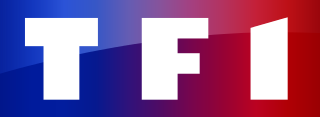 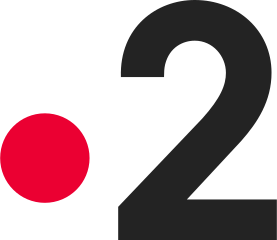 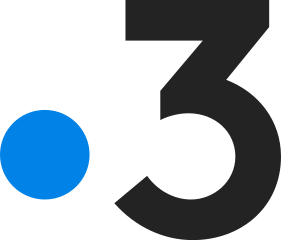 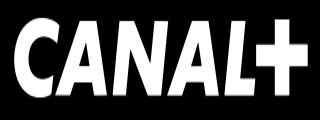 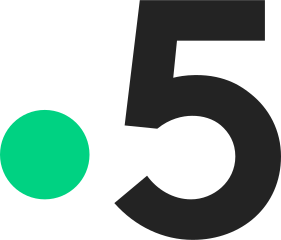 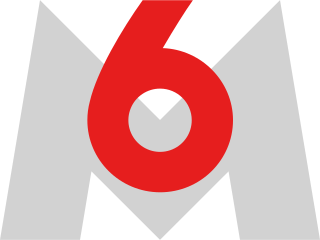 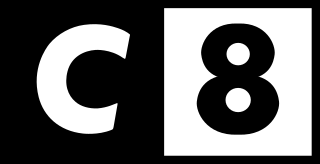 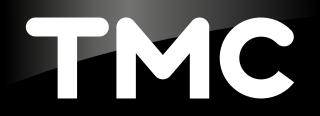 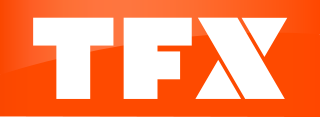 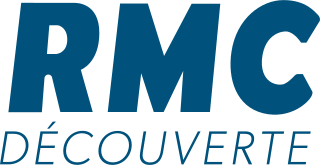 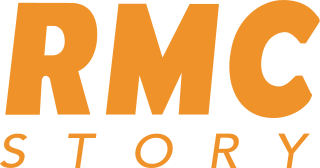 PRESIDENT DE LA REPUBLIQUE----00:09:36------dont Président de la République - propos qui relèvent du débat politique national----00:05:22------GOUVERNEMENT-01:10:24--02:28:35-00:02:22----TOTAL EXÉCUTIF-01:10:24--02:33:57-00:02:22----PART DE L'EXÉCUTIF*-66,73%--34,61%-0,70%----La France insoumise- 00:00:39 - - 01:16:00 - 00:01:25 - - - - Les Républicains- 00:17:17 - - 00:51:15 - 00:43:13 - - - - Mouvement démocrate- 00:08:37 - - 00:21:18 - 00:06:20 - - - - Parti communiste français- 00:00:56 - - 00:00:57 - 00:00:30 - - - - Reconquête- 00:00:37 - - 00:00:38 - 00:27:16 - - - - Renaissance- 00:07:00 - - 00:08:03 - 00:35:23 - - - - Debout la France- - - - 00:00:12 - - - - - - Divers Centre- - - - 00:00:48 - - - - - - Divers Gauche- - - - 00:00:54 - - - - - - En Commun !- - - - 00:00:25 - - - - - - Horizons- - - - 00:02:52 - 00:20:20 - - - - La Convention- - - - 00:42:48 - - - - - - Les Ecologistes- - - - 00:04:26 - - - - - - Libres- - - - 00:00:44 - - - - - - Nouvelle donne- - - - 00:00:35 - - - - - - Parti socialiste- - - - 00:06:12 - 00:53:02 - - - - Rassemblement national- - - - 00:44:09 - 01:06:04 - - - - Territoires de progrès- - - - 00:28:17 - - - - - - Union des démocrates et indépendants- - - - 00:00:20 - 00:17:07 - - - - Divers Droite- - - - - - 01:05:37 - - - - TOTAL PARTIS POLITIQUES ET DIVERS-00:35:06--04:50:53-05:36:17----PART DES PARTIS POLITIQUES ET DIVERS*-33,27%--65,39%-99,30%----